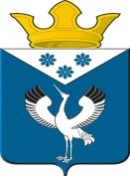 Российская ФедерацияСвердловская областьГлава муниципального образованияБаженовское сельское поселениеБайкаловского муниципального районаСвердловской областиПОСТАНОВЛЕНИЕот 02.04.2024 г.                                      № 54                                          с. БаженовскоеОб утверждении Порядка организации мероприятий, реализуемых за счет средств бюджета муниципального образования Баженовское сельское поселение Байкаловского муниципального района Свердловской области при погребении граждан, погибших (умерших) при исполнении воинских обязанностей в ходе проведения специальной военной операции на территориях Украины, Луганской Народной Республики, Донецкой Народной Республики, Запорожской области, Херсонской области, и поддержке членов их семейВ соответствии с Федеральным законом от 6.10.2003 № 131-ФЗ «Об общих принципах организации местного самоуправления в Российской Федерации»ПОСТАНОВЛЯЮ:1. Утвердить Порядок организации мероприятий, реализуемых за счет средств бюджета муниципального образования Баженовское сельское поселение Байкаловского муниципального района Свердловской области при погребении граждан, погибших (умерших) при исполнении воинских обязанностей в ходе проведения специальной военной операции на территориях Украины, Луганской Народной Республики, Донецкой Народной Республики, Запорожской области, Херсонской области, и поддержке членов их семей (прилагается).  	2. Настоящее Постановление опубликовать в газете «Вести Баженовского сельского поселения» и разместить на официальном сайте Администрации муниципального образования Баженовское сельское поселение в сети «Интернет»: www.bajenovskoe.ru .3. Контроль за исполнением настоящего Постановления оставляю за собой.Глава муниципального образованияБаженовское сельское поселение                                                С.М. СпиринУтвержденПостановлением Главы муниципального образования Баженовское сельское поселение Байкаловского муниципального районаСвердловской области                          от 02.04.2024 г. № 54Порядокорганизации мероприятий, реализуемых за счет средств бюджета муниципального образования Баженовское сельское поселение Байкаловского муниципального района Свердловской области при погребении граждан, погибших (умерших) при исполнении воинских обязанностей в ходе проведения специальной военной операции на территориях Украины, Луганской Народной Республики, Донецкой Народной Республики, Запорожской области, Херсонской области, и поддержке членов их семей1. Настоящий Порядок устанавливает меру поддержки членам семей граждан, погибших (умерших) при исполнении воинских обязанностей в ходе проведения специальной военной операции на территориях Украины, Луганской Народной Республики, Донецкой Народной Республики, Запорожской области и Херсонской области.2. В соответствии с настоящим Порядком к погибшим (умершим) при исполнении воинских обязанностей в ходе проведения специальной военной операции на территориях Украины, Донецкой Народной Республики, Луганской Народной Республики, Запорожской области и Херсонской области (далее - участники СВО) относятся граждане, родившиеся и (или) проживавшие на территории муниципального образования Баженовское сельское поселение.3. Расходование средств на погребение участников СВО осуществляется за счет средств резервного фонда Администрации муниципального образования Баженовское сельское поселение Байкаловского муниципального района Свердловской области согласно подпункта 3 пункта 6 Порядка использования бюджетных ассигнований резервного фонда Администрации  муниципального образования Баженовское сельское поселение Байкаловского муниципального района Свердловской области (далее - Администрация), утвержденного Постановление Главы муниципального образования Баженовское сельское поселение от 02.04.2024 № 55.4. Организация перевозки и погребения участников СВО осуществляется Администрацией на основании обращения военного комиссариата города Ирбита, Байкаловского, Ирбитского, Слободо-Туринского и Туринского районов Свердловской области или родственников погибшего участника СВО супруги (супруга), близких родственников (дети, родители, усыновленные, усыновители, родные братья и  родные сестры, внуки, дедушка, бабушка), иных родственников (далее - родственники) либо законных представителей погибшего (умершего) с предоставлением копии справки о смерти и копии свидетельства о смерти. 5.Погребение погибшего (умершего) осуществляется в местах захоронения в соответствии с волеизъявлением погибшего о достойном отношении к его телу после смерти, если не возникли обстоятельства, при которых исполнение волеизъявления невозможно, либо иное установлено законодательством Российской Федерации.  В случае отсутствия волеизъявления погибшего (умершего) право решения вопросов, связанных с его погребением, имеют родственники либо законный представитель. 6. Оплате подлежат следующие виды услуг по погребению:1) транспортировка погибшего (умершего) от аэропорта г. Екатеринбург до с. Баженовское;2) транспортирование погибшего (умершего) к месту прощания и захоронения;3) предоставление и доставка ритуальных принадлежностей: гроб (в случае необходимости), венок, временный памятный знак, табличка (с указанием Ф.И.О., даты рождения и смерти);4) погребение.Оплата услуг по погребению производится по фактическим затратам, подтвержденным соответствующими документами, но в размере не более 48000 рублей. 7.Оплата стоимости услуг и товаров, предоставляемых сверх предельной стоимости услуг по организации похорон погибшего (умершего) участника СВО, установленной Администрацией, производится за счет родственников, законного представителя погибшего (умершего) или иного лица, взявшего на себя обязанность осуществить погребение погибшего (умершего).8.Оплата услуг по организации похорон погибшего (умершего) участника СВО производится на основании заключенного контракта (договора) между организацией, производившей перевозку и погребение, и Администрацией и представленных документов, подтверждающих факт оказания ритуальных услуг с расшифровкой стоимости каждой оказанной услуги (счет или счет - фактура, товарная накладная или акт оказанных услуг). 9. Мера поддержки семьям граждан, погибших (умерших) участников СВО, предусмотренная настоящим Порядком, не предоставляется, если финансовое обеспечение осуществляется за счет федерального бюджета в соответствии со статьей 11 Федерального закона  от 12.01.1996 № 8-ФЗ «О погребении и похоронном деле» (с учётом изменений).